DELO NA DALJAVONaloge prepiši v zvezek in jih reši.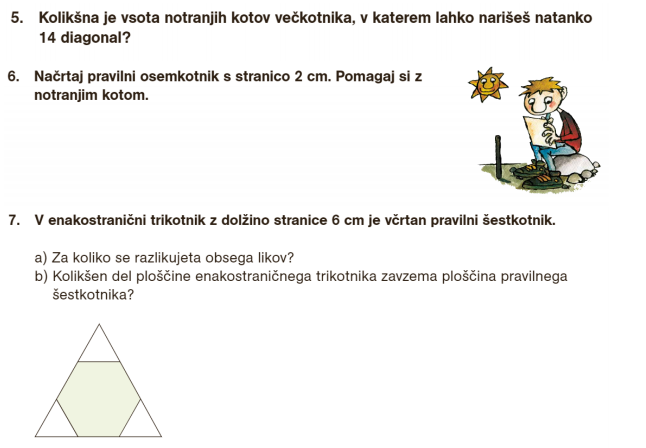 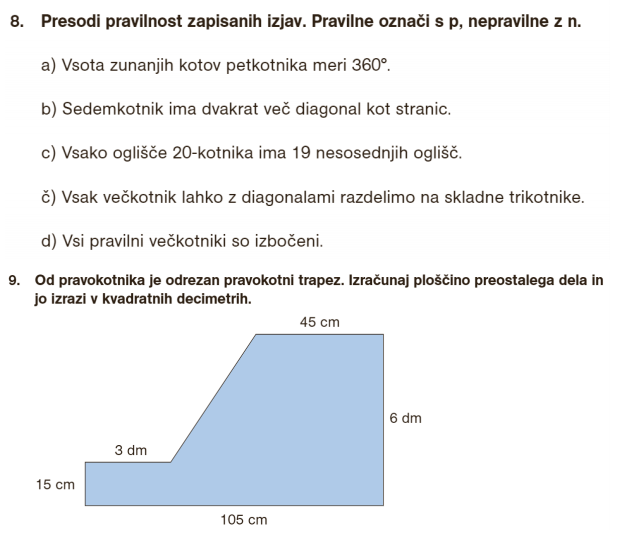 Rešitve nalog od včeraj in danes: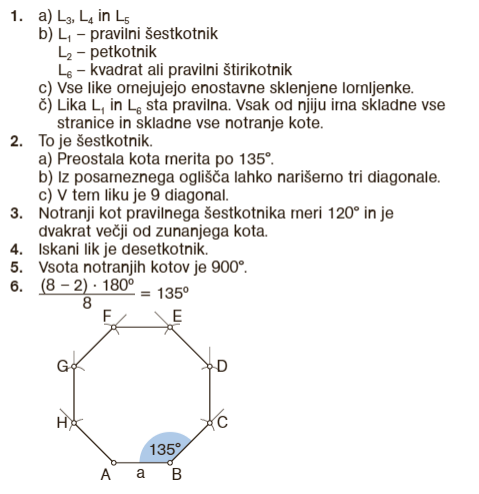 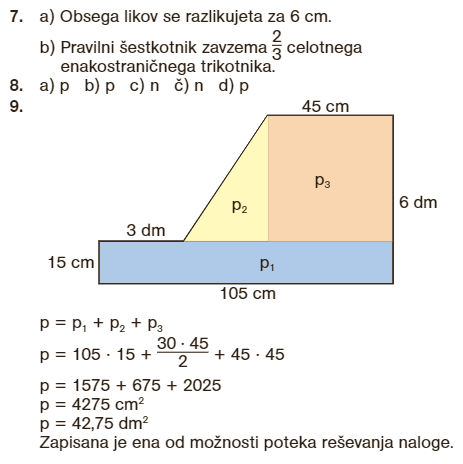 